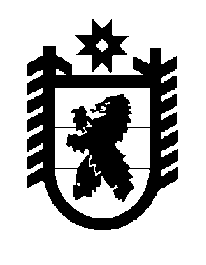 Российская Федерация Республика Карелия    ПРАВИТЕЛЬСТВО РЕСПУБЛИКИ КАРЕЛИЯПОСТАНОВЛЕНИЕот  2 октября 2017 года № 340-Пг. Петрозаводск    О внесении изменений в постановление ПравительстваРеспублики Карелия от 11 февраля 2011 года № 30-ППравительство Республики Карелия п о с т а н о в л я е т:Внести в  пункт 7 Порядка и условий командирования Главы Республики Карелия и лиц, замещающих отдельные государственные должности Республики Карелия, утвержденных постановлением Правительства Республики Карелия                от 11 февраля 2011 года № 30-П «О Порядке и условиях командирования Главы Республики Карелия и лиц, замещающих отдельные государственные должности Республики Карелия» (Собрание законодательства Республики Карелия, 2011, 
№ 2, ст. 159; № 9, ст. 1446; 2012, № 12, ст. 2224; 2013, № 3, ст. 446; 2015, № 2, 
ст. 222; № 12, ст. 2393; 2016, № 5, ст. 1025), следующие изменения:а) абзац шестой изложить в следующей редакции:«железнодорожным транспортом»;б) дополнить абзацами следующего содержания:«независимо от категории вагона и класса облуживания – Главе Республики Карелия, Первому заместителю Главы Республики Карелия – Премьер-министру Правительства Республики Карелия;  в вагоне повышенной комфортности, отнесенном к вагонам бизнес-класса, с двухместным купе категории «СВ» или вагоне категории «С» с местами для сидения, соответствующими требованиям, предъявляемым к вагонам 
бизнес-класса, – иным лицам, замещающим государственные должности Республики Карелия.». 
           Глава Республики Карелия                                                                 А.О. Парфенчиков